Séances de simulation sur mannequin haute-fidélité à l’IFSIEn guise de synthèse de l’Unité d’Intégration 5.5 S5, les étudiants infirmiers de 3ème ont bénéficié d’une séquence de simulation en santé.Ils ont été plongé en immersion, grâce au mannequin interactif haute-fidélité « Nursing Ann », dans une situation de prise en charge, en équipe, d’une décompensation cardio-vasculaire évoluant vers un arrêt cardiaque.Cette séquence, scénarisée et pilotée par les formateurs, vise à permettre aux étudiants d’autoévaluer leur réflexion et leur réactivité dans une telle situation, la qualité de leur prise en charge, et leur capacité à la collaboration en équipe.  « Jamais la première fois auprès du patient » est un des préceptes de la simulation en santé.Les étudiants ont un briefing avant la séquence et bénéficient d’un débriefing constructif à l’issue de leur mise en situation.Ces séquences sont très appréciées des étudiants qui les trouvent très formatrices.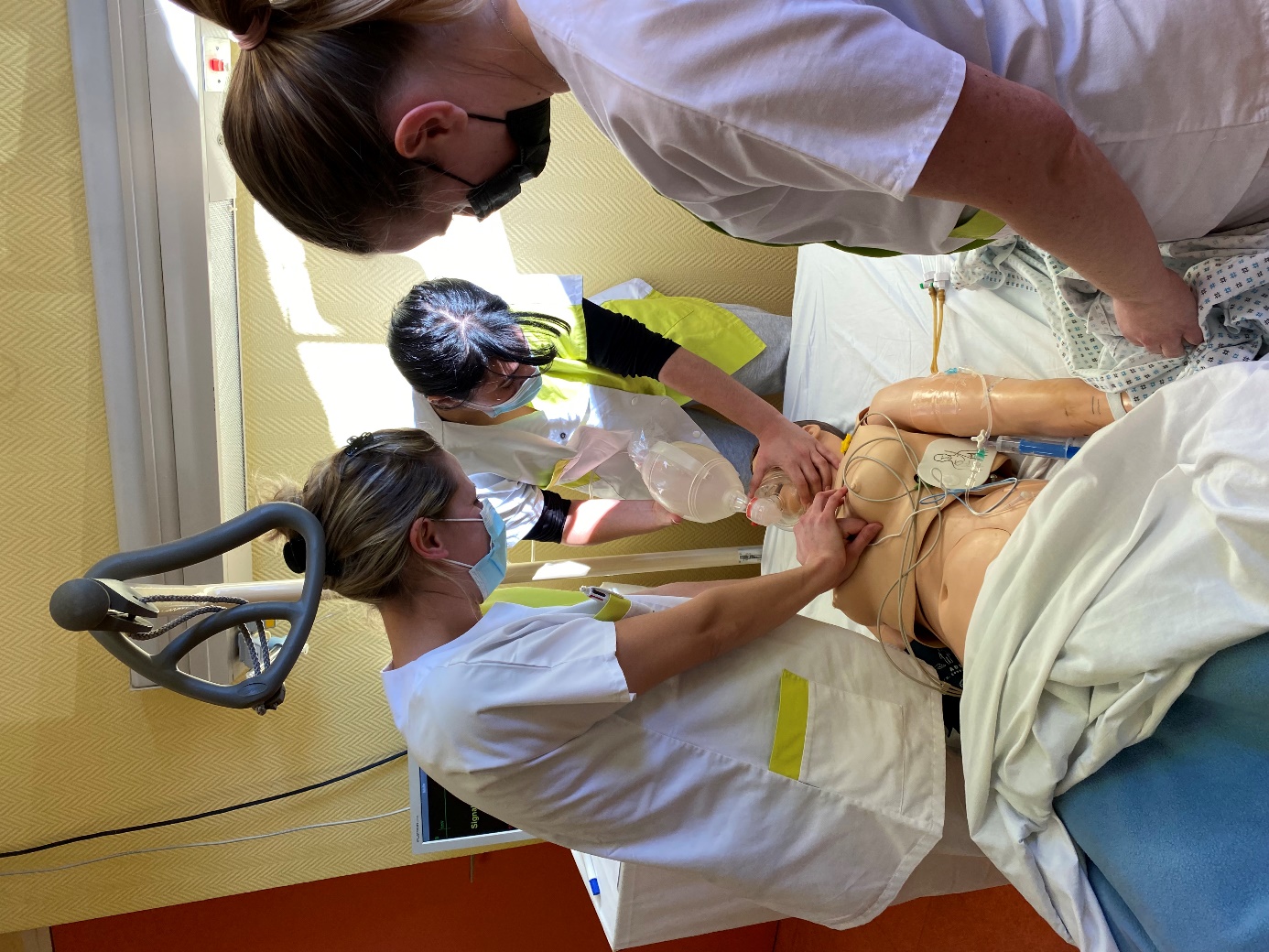 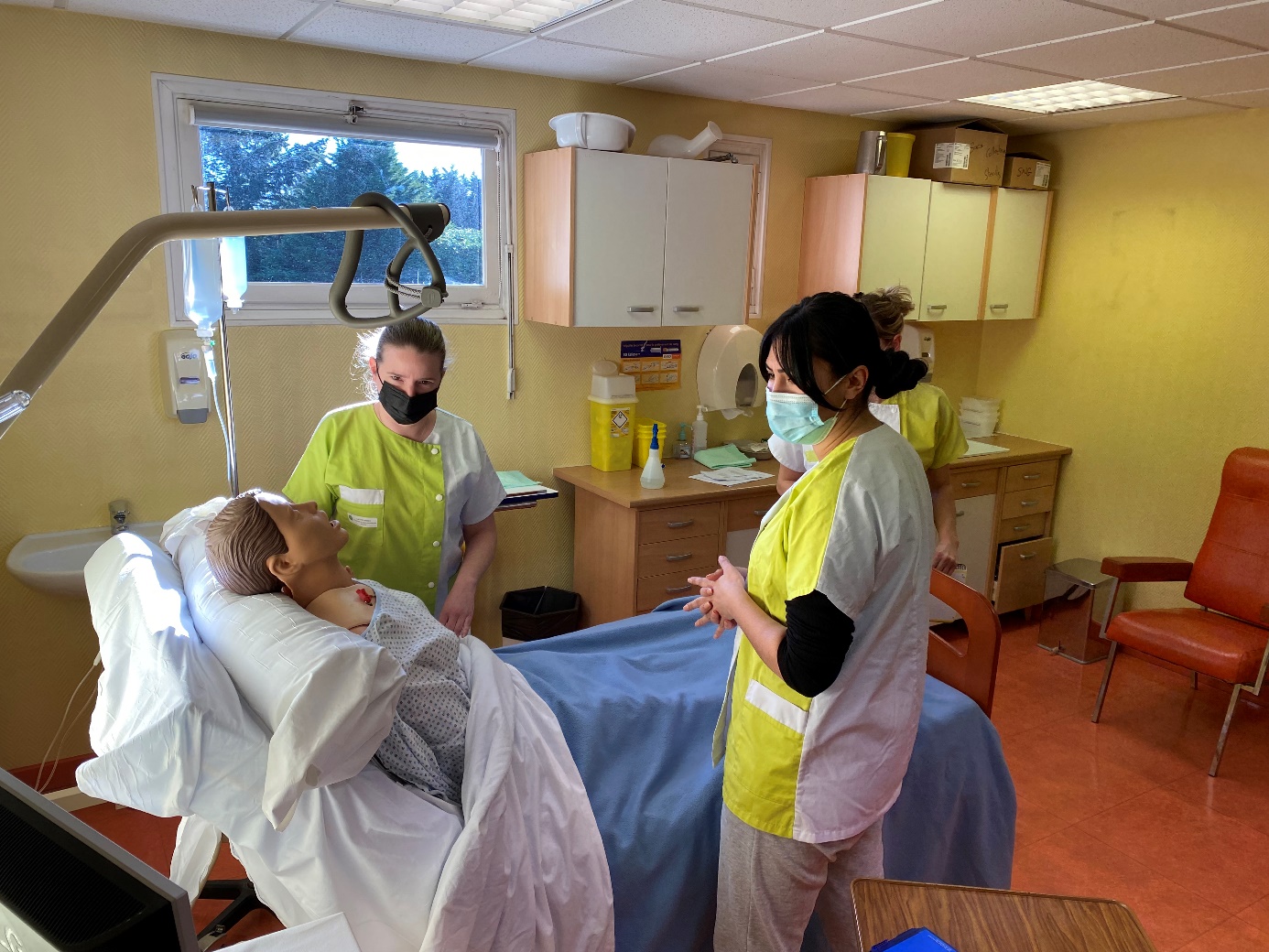 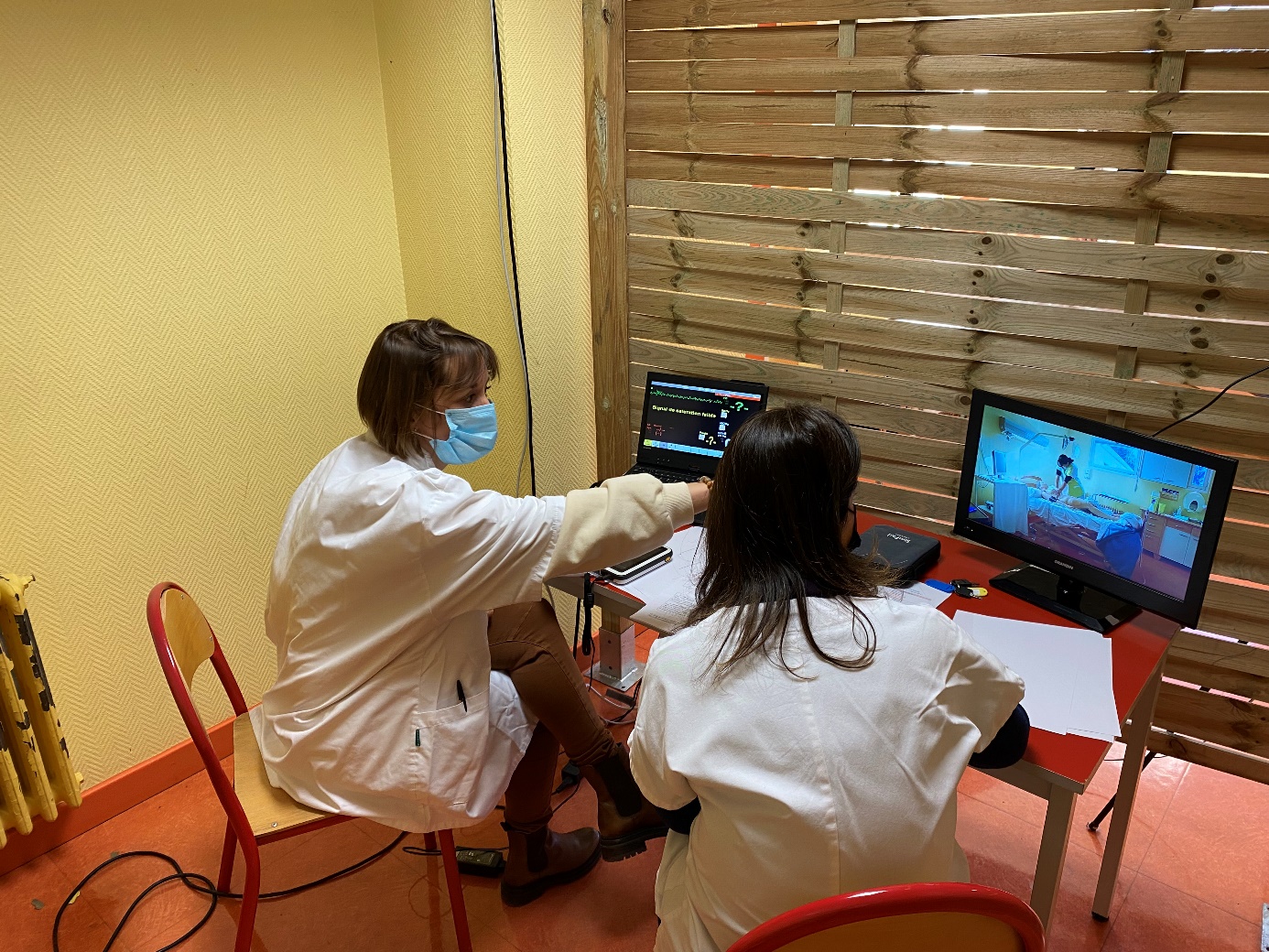 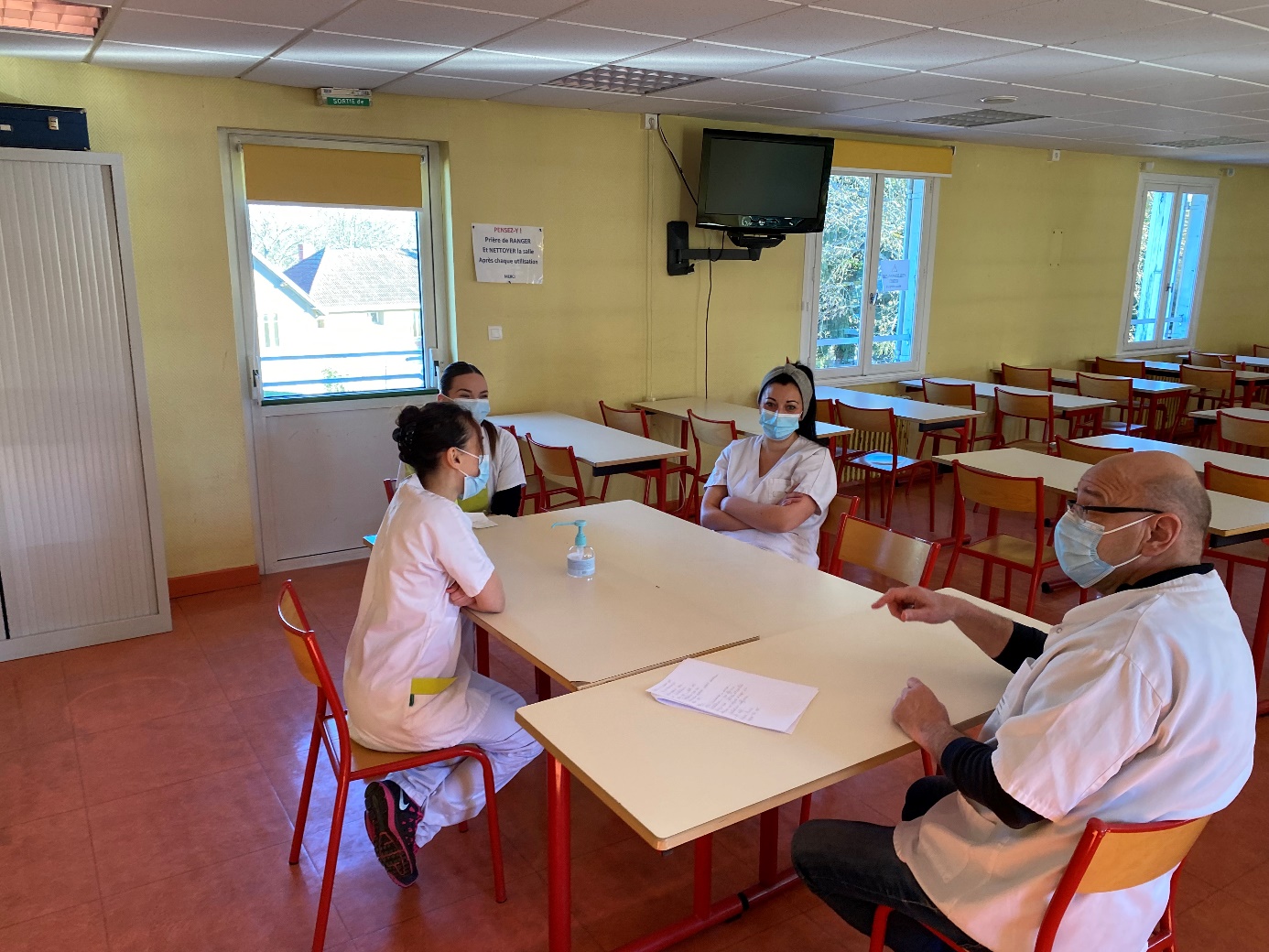 